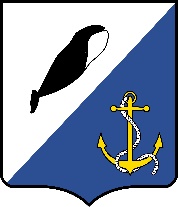 ГЛАВА АДМИНИСТРАЦИИПРОВИДЕНСКОГО ГОРОДСКОГО ОКРУГАРАСПОРЯЖЕНИЕОб утверждении Плана мероприятий по реализации Послания Президента Российской Федерации  Федеральному Собранию Российской Федерации от 15 января 2020 года в Провиденском городском округеРуководствуясь Распоряжением Правительства Чукотского автономного округа от 29.02.2020 г. № 69-рп «О мерах по реализации Послания Президента Российской Федерации Федеральному Собранию Российской Федерации от 15 января 2020 года в Чукотском автономном округе»,в целях обеспечения реализации перечня поручений Президента Российской Федерации от 24 января 2020 года № Пр-113,Утвердить План мероприятий по реализации Послания Президента Российской Федерации  Федеральному Собранию Российской Федерации             от 15 января 2020 года в Провиденском городском округе, согласно Приложению к настоящему распоряжению.Руководителям структурных подразделений Администрации Провиденского городского округа, информацию о ходе исполнения настоящего распоряжения и мероприятий по реализации Плана мероприятий по реализации Послания Президента Российской Федерации Федеральному Собранию Российской Федерацииот 15 января 2020 года в Провиденском городском округе, представлять в организационно-правовое управление ежеквартально, строго до 05 числа следующего за кварталом, до 28 декабря 2020 года.Обнародовать настоящее распоряжение на официальном сайте Провиденского городского округа (www.provadm.ru).Контроль за ходом исполнения настоящего распоряжения и мероприятий по реализации в Провиденском городском округе основных положений Послания Президента Российской Федерации Федеральному Собранию Российской Федерации в 2019 году, возложить на Заместителя главы Администрации, начальника организационно-правового управления Рекуна Д.В.С.А. ШестопаловРазослано: дело, ОПУ, УФЭиИО, УППСХПиТ, УСП.Приложениек Распоряжению главы администрацииот 05марта 2020 года №  84ПЛАН МЕРОПРИЯТИЙпо реализации Послания Президента Российской Федерации  Федеральному Собранию Российской Федерации от 15 января 2020 года в Провиденском городском округеот 05марта 2020 г.№ 84пгт. ПровиденияПодготовил:Рекун Д.В.Согласовано:                                     Красикова Е.А.№ п/пСодержание(цитата из Послания)Содержание(пункт из Перечняпоручений Президента Российской ФедерацииПр-113 от 24.01.2020)Планируемые мероприятияСрок исполненияОтветственный исполнительОрганизовать обсуждение Послания Президента Российской Федерации Федеральному Собранию Российской Федерации в 2019 году, разработать собственный план по реализации основных положений ПосланияМарт-апрель 2020 г.Организационно-правовое управление1. Рекомендовать уполномоченным главы администрации в селах Провиденского городского округа  принять меры по информированию населения об основных тезисах послания, а также о ходе его реализации.2. Разместить информацию о ходе реализации мероприятий на официальном сайте Провиденского городского округаМарт-апрель 2020 г.Организационно-правовое управлениеИнформацию о ходе выполнения настоящего распоряжения представлять  в  Аппарат Губернатора и Правительства Чукотского автономного округа ежеквартально, до 10 числа месяца, следующего за отчётным кварталом.В течении 2020 годаОрганизационно-правовое управление4«Надо поддерживать высокотехнологичный экспорт и, безусловно, расширять спрос на инновации внутри самой страны. В этой связи считаю правильным ускорить цифровую трансформацию реального сектора экономики. При этом установить требование, чтобы национальные проекты осуществлялись главным образом на основе программных продуктов отечественного производства.»подпункт «к» пункта 1: внести в национальную программу «Цифровая экономика Российской Федерации» изменения, предусматривающие разработку и внедрение отечественных программного обеспечения и программно-аппаратных средств в целях ускорения цифровой трансформации отраслей реального сектора экономикиОбеспечить увеличение стоимостной доли закупаемого органами государственной власти Чукотского автономного округа отечественного программного обеспечения до 50 процентовдо 31.12.2021 г.Организационно-правовое управление, МКУ «Управление ТОЭИ, ЕДДС и Архив ПГО», Управление финансов, экономики, и имущественных отношений, Управление социальной политики7«И ещё один очень важный вопрос – уже сказал сегодня о новой выплате надетей ввозрасте с трёх до семи лет включительно.»подпункт «а» пункта 4: обеспечить введение с 1января 2020 г. ежемесячной выплаты семьям, среднедушевой доход которых не превышает величину прожиточного минимума, установленную в субъекте Российской Федерации, на детей в возрасте от трех до семи лет включительно, при этом размер такой выплаты должен составлять ½ величины прожиточного минимума ребенка, установленной в субъектах Российской Федерации, предусмотрев выделение средств из федерального бюджета на софинансирование соответствующих расходов. При необходимости обеспечить внесение изменений в законодательство Российской Федерации и законодательство субъектов Российской Федерацииинформирование населения о возможности обращения за выплатой, в том числе о возможности обращения через электронные сервисыв течение 2020 г.Управление социальной политики 11«определить, сколько необходимо дополнительных школьных мест, внести необходимые изменения внациональный проект «Образование». Здесь нужно искать гибкие решения: не только строить школы, ноиэффективно использовать всю образовательную да идругую инфраструктуру для этих целей, возможности современных технологий в интересах обучения детей.»подпункт «д» пункта 4: с учётом ранее данных поручений и в связи с увеличением числа детей школьного возраста рассчитать потребность в дополнительных местах в общеобразовательных организациях, приняв во внимание необходимость эффективного использования современных технологий, существующей образовательной и иной инфраструктуры, в целях предоставления субъектам Российской Федерации государственной поддержки за счёт средств федерального бюджета на создание таких дополнительных мест, предусмотрев внесение соответствующих изменений в национальный проект «Образование»Реализовать комплекс мероприятий, включающий:мониторинг потребности дополнительных мест в общеобразовательных организациях; мониторинг организации обучения с учетом наличия первой и второй смены;внедрение дистанционных форм обучения;создание новых мест в образовательных организациях;ремонт и оснащение образовательных организаций;создание новой инфраструктуры образовательных организаций в рамках реализации проектов «Точки роста», «Цифровая образовательная среда»в течение 2020 г.Управление социальной политики12«считаю необходимым уже с 1сентября ввести специальную доплату классным руководителям вразмере неменее пятитысяч рублей засчёт средств федерального бюджета.»подпункт «е» пункта 4: утвердить порядок и условия выплаты засчёт средств федерального бюджета ежемесячного денежного вознаграждения вразмере неменее 5000 рублей педагогическим работникам государственных имуниципальных общеобразовательных организаций заклассное руководство, предусмотрев сохранение ранее установленных в субъектах Российской Федерации выплат наэти цели; обеспечить начиная с1сентября 2020г. выплату такого вознагражденияОбеспечить контроль за своевременностью выплат классным руководителямпостоянноУправление социальной политики14«В рамках национального проекта «Культура» выделяется более 8 миллиардов рублей на оборудование и музыкальные инструменты для детских школ искусств. Но проблема гораздо шире. Сейчас более тысячи помещений, где размещены такие учебные заведения, обветшали или просто непригодны для занятий. Прошу Правительство помочь регионам привести их в порядок. И регионы прошу не забывать, что это ваша обязанность.»подпункт «з» пункта 4:  принять меры по финансовому обеспечению наусловиях софинансирования с субъектами Российской Федерации капитального ремонта, реконструкции и оснащения детских музыкальных школ и школ искусствОбеспечить проведение капитального ремонтаи оснащения Центра детского творчества поселка Провидения,при наличии финансирования данного мероприятия2020-2024 гг.Управление социальной политики18«бесплатное горячее питание должно предоставляться уже с 1 сентября 2020года.»«Не позднее 1 сентября 2023 года младшие школьники вовсех субъектах Федерации повсей стране должны быть обеспечены бесплатным качественным горячим питанием.»подпункт «а» пункта 5: поэтапный переход с 1сентября 2020 г. до 1сентября 2023г. наорганизацию бесплатного здорового горячего питания для обучающихся, осваивающих образовательные программы начального общего образования, предусмотрев предоставление государственной поддержки за счёт средств федерального бюджета наэти целиПродолжить обеспечение 100 процентов бесплатным горячим питанием воспитанников и обучающихся образовательных организацийПровиденского городского округа посредством реализации программных мероприятийпостоянно Управление социальной политики19«Нужно создать в школах инеобходимую инфраструктуру, оборудовать столовые и буфеты, наладить систему снабжения, и, безусловно, качественными продуктами.»подпункт «б» пункта 5: создание вобщеобразовательных организациях инфраструктуры, необходимой для организации бесплатного здорового горячего питания, в том числе оснащение их соответствующим оборудованием, а также снабжение качественными продуктамиОбеспечить посредством программных мероприятий:1) обновление оборудования школьных столовых и буфетов;2) осуществление контроля за организацией питания в образовательных организациях;3) продолжение участия во всероссийском мониторинге обеспечения здоровья и организации питания обучающихся в общеобразовательных организациях;4) участие в окружномконкурсе на лучшую организацию горячего питания воспитанников и обучающихся, (при его организации)в течение2020 г.Управление социальной политики20«Так, важнейший, чувствительный вопрос – возможность устроить ребёнка в ясли. Мы выделили средства из федерального бюджета, чтобы помочь регионам до конца 2021 года создать 255 тысяч новых мест в яслях.»подпункт «а» пункта 6:  принять исчерпывающие меры, направленные напреодоление отставания темпов введения дополнительных мест для детей в возрасте дотрёх лет вдошкольных образовательных организациях и на создание в2021 году в стране не менее 
255 000 таких местОрганизовать введениев эксплуатацию группы детского садана 30 мест, на базе МБОУ «Школа-интернат среднего (полного) общего образования посёлка Провидения, для детей в возрасте от 1,5 до 3 лет2020 г.Управление социальной политики21«В свою очередь прошу субъекты Федерации найти резервы и вплотную заняться решением жилищных проблем врачей и фельдшеров, особенно в сёлах, посёлках, малых городах, использовать для этого все механизмы, в том числе служебное жильё, поддержку индивидуального жилищного строительства.»подпункт «б» пункта 6:с учетом ранее данных поручений принять дополнительные меры по обеспечению медицинских работников, прежде всего в сельских и городских поселениях с небольшим числом жителей, жилыми помещениями, предусмотрев в том числе предоставление им служебных жилых помещений, оказание поддержки в индивидуальном жилищном строительстве1.Продолжить формирование и обеспечить актуальное состояниебазы данных о служебных жилых помещениях.2020-2024 гг.Управление промышленной политики, сельского хозяйства, продовольствия и торговли22«Чтобы талантливые и достойные люди играли значимую, лидерскую роль в национальном развитии, мы запустили проект «Россия – страна возможностей» ….. эта система будет постоянно развиваться дальше.»Реализовать мероприятия, вошедшие в проект «Россия – страна возможностей»:1) поддержка молодежных общественных организаций (объединений);2) участие во Всероссийском конкурсе «Доброволец России»;3) реализация проекта «Российское движение школьников»;4) участие в проекте «Молодые профессионалы» (WorldSkillsRussia);5) развитие проекта «Абилимпикс»;6)участие в студенческой олимпиаде «Я - профессионал»;7) участие в конкурсе молодежных авторских проектов и проектов в сфере образования «Моя страна – моя Россия»;8)  участие в конкурсе управленцев «Лидеры России»;9) участие во Всероссийском конкурсе молодёжных проектов стратегии социально-экономического развития «РОССИЯ-2035в течение2020 г.Управление социальной политики23«В этом году мы будем отмечать 75-летие Победы в Великой Отечественной войне. Для России 9 Мая – самый великий и святой праздник.»Реализовать комплекс мероприятий в рамках утвержденных:1) Плана основных мероприятий по проведению в Чукотском автономном округе Года памяти и славы, посвященного 75-й годовщине Победы в Великой Отечественной войне 1941-1945 годов;2) Плана работы Регионального отделения всероссийского детско-юношеского военно-патриотического общественного движения «ЮНАРМИЯ» Чукотского автономного округав течение2020 г.Управление социальной политики24«Не раз заострял внимание на том, что все параметры по уровню зарплат учителей, врачей, бюджетников в целом, заданные в майских указах ещё 2012 года, должны строго соблюдаться.»Обеспечить сохранение достигнутого соотношения заработной платы отдельных категорий работников, установленных «майскими» указами Президента Российской Федерации 2012 года, к средней заработной плате по экономике в Чукотском автономном округепостоянноУправление социальной политики25«Понимаю, что реализация всех заявленных целей требует значительных ресурсов. Если вы сейчас вернётесь к тому, с чего я начал, по каждому пункту это большие деньги. В этой связи прошу Правительство ещё раз вернуться к определению приоритетов нашего развития при сохранении бюджетной устойчивости. Это наше преимущество, которого мы достигли за последние годы, и ни в коем случае его нельзя потерять.»пункт 8: Правительству Российской Федерации обеспечить финансирование расходов на реализацию мероприятий, предусмотренных настоящим перечнем поручений, и при необходимости внесение изменений в федеральные законы «О федеральном бюджете на 2020 год и на плановый период 2021 и 2022 годов» и «О бюджете Пенсионного фонда Российской Федерации на 2020 год и на плановый период 2021 и 2022 годов»Обеспечить:1) проведение мониторинга исполнения окружного бюджета;2) недопущение принятия необеспеченных расходных обязательств;3) соблюдение запланированного уровня долговой нагрузкиежеквартальноУправление финансов, экономики и имущественных отношений 